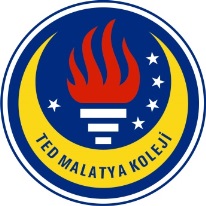 TED MALATYA KOLEJİ2016-2017 Eğitim & Öğretim Yılı Nisan Ayı                                                                         01.05.2017İngilizce GünlüğümüzSayın Velimiz,Anasınıfı (6 yaş) öğrencilerimiz 2016-2017 Eğitim ve Öğretim yılının  Nisan ayı içerisinde İngilizce derslerinde: Genel tekrar ve konusma üzerine yönelerek;Dil Bilgisi ve Konuşma olarak;Transportation: car, bus, airplane, helicopter, ship/boatUlaşım: araba, otobüs, uçak, helikopter, gemiAnimals- Pets: cat, dog, bird, turtle, snake, lizardHayvanlar – Evcil: kedi, köpek, kaplımbağa, kertenkele ile sorulan sorulara cevap vermeyi öğrenmişlerdir ve el sanatları kulanarak  öğretilmiştirDinleme Becerisi olarak;Yes! I canVideo olarak;If you’re a KID dance aroundKısa videolar ve şarkilar ezberlemiştir.101 Dalmatians Movie 1996 – ikinci kısmı izlenmiştirÖdevlendirmeIf you’re a KID dance around dansı ve şarkısıSpeaking:Vehicles( araçlar)( car, airplane,boat, ship, motorcycle, helicopter )görsel kartlarla  ve oyunlarla öğrenilmiş, renkler konuya dahil edilerek sınıf içi aktiviteler yapılmıştır. Çocukların öğrendiklerini daha iyi aklında tutabilmesi için ‘ what do you see’ şarkısı derste aktivite yaparken dinletilmiştir. Pets ( evcil hayvanlar) ( hamster, turtle, bird, rabbit, cat, dog) görsel kartlarla ve oyunlarla öğrenilmiş, renkler ve sayılar konuya dâhil edilerek sınıf içi aktiviteler yapılmıştır. Sınıfta bird cage ( kuş kafesi) yapılarak çocuklara evcil hayvana sahip olma bilinci aşılanmaya çalışılmıştır. Öğrenilen kelimelerin akılda daha kalıcı olması için aktivite yaparken ‘ I have a pet’ şarkısı dinletilmiştir.İngilizce Zümresi 